Протокол № 211/УКС-ВПзаседания Закупочной комиссии по запросу котировок в электронной форме  на право заключения договора на выполнение работ: «Мероприятия по строительству и реконструкции для технологического присоединения потребителей (в том числе ПИР) на территории СП «ЦЭС» для нужд филиала «ХЭС», Хабаровский край, Амурский р-н, квартал №42, кадастровый номер земельного участка 27:00:0000000:9». (Лот № 14504-КС ПИР СМР-2021-ДРСК).СПОСОБ И ПРЕДМЕТ ЗАКУПКИ:запрос котировок в электронной форме  на право заключения договора на выполнение работ: «Мероприятия по строительству и реконструкции для технологического присоединения потребителей (в том числе ПИР) на территории СП «ЦЭС» для нужд филиала «ХЭС», Хабаровский край, Амурский р-н, квартал №42, кадастровый номер земельного участка 27:00:0000000:9».  (Лот № 14504-КС ПИР СМР-2021-ДРСК).КОЛИЧЕСТВО ПОДАННЫХ НА ЭТАП ЗАЯВОК НА УЧАСТИЕ В ЗАКУПКЕ: 3 (три) заявки) заявки. КОЛИЧЕСТВО ОТКЛОНЕННЫХ ЗАЯВОК: 2 (две) заявки.ВОПРОСЫ, ВЫНОСИМЫЕ НА РАССМОТРЕНИЕ ЗАКУПОЧНОЙ КОМИССИИ:О  рассмотрении результатов оценки заявок.Об отклонении заявки Участника ООО "ДАЛЬЭНЕРГОТЕХСТРОЙ". Об отклонении заявки Участника ООО "ИНТЕРСПЕЦИНЖИНИРИНГ". О признании заявок соответствующими условиям Документации о закупке.О ранжировке заявок.О выборе победителя закупки.По вопросу № 1Признать объем полученной информации достаточным для принятия решения.Принять к рассмотрению заявки следующих участников:По вопросу № 2Отклонить заявку Участника ООО "ДАЛЬЭНЕРГОТЕХСТРОЙ" от дальнейшего рассмотрения на основании п. 4.9.6 а) Документации о закупке, как несоответствующую следующим требованиям:По вопросу № 3Отклонить заявку Участника ООО "ИНТЕРСПЕЦИНЖИНИРИНГ" от дальнейшего рассмотрения на основании п. 4.9.6 а) Документации о закупке, как несоответствующую следующим требованиям:По вопросу № 4  Признать заявки ООО "ЭНЕРГО-СЕТЬ" 
ИНН/КПП 2724160355/272401001 
ОГРН 1122724000904ООО "АМУР - ЭП" 
ИНН/КПП 2724046821/272401001 
ОГРН 1022701285914соответствующими условиям Документации о закупке и принять их к дальнейшему рассмотрению.           По вопросу № 5Утвердить ранжировку заявок:По вопросу № 6Признать Победителем закупки Участника, занявшего 1 (первое) место в ранжировке по степени предпочтительности для Заказчика: ООО "ЭНЕРГО-СЕТЬ" ИНН/КПП 2724160355/272401001 ОГРН 1122724000904 с ценой заявки не более  2 151 053,20 руб. без учета НДС. Сроки выполнения работ: Срок начала работ – с момента заключения договора. Срок окончания работ – не позднее 30.04.2021 г.Условия оплаты: Авансовые платежи в счет стоимости каждого Этапа Работ в размере 10% (десяти процентов) от стоимости соответствующего Этапа Работ выплачиваются в течение 30 (тридцати) календарных дней с даты получения Заказчиком счета, выставленного Подрядчиком, но не ранее чем за 30 (тридцать) календарных дней до даты его начала, определенной в соответствии с Календарным графиком поставки Оборудования и выполнения Работ (Приложение № 3 к Договору), и с учетом пунктов 4.5.1, 4.5.4 Договора. Последующие платежи в размере 90% (девяноста процентов) от стоимости каждого Этапа Работ выплачиваются в течение 30 (тридцати) календарных дней (Если победителем закупки будет субъект МСП (по закупкам, объявленным после 01.01.2020 г.) срок уплаты последующего платежа составит 15 (пятнадцать) рабочих дней) с даты подписания Сторонами документов, указанных в пункте 5.2 Договора, на основании счёта, выставленного Подрядчиком, и с учетом пунктов 4.5.4, 4.5.5 Договора. Гарантии выполненных работ: Гарантийный срок по Договору составляет 60 месяцев и начинает течь с даты подписания Сторонами Акта КС-11 либо с даты прекращения (расторжения) Договора.  Инициатору договора обеспечить подписание договора с Победителем не ранее чем через 10 (десять) календарных дней и не позднее 20 (двадцати) календарных дней после официального размещения итогового протокола по результатам закупки.Победителю закупки в срок не позднее 3 (трех) рабочих дней с даты официального размещения итогового протокола по результатам закупки обеспечить направление по адресу, указанному в Документации о закупке, информацию о цепочке собственников, включая бенефициаров (в том числе конечных), по форме и с приложением подтверждающих документов согласно Документации о закупке.Секретарь Закупочной комиссии1 уровня АО «ДРСК                                              ____________________          Чуясова Е.Г.Тел. (4162) 397-268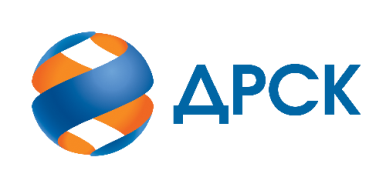                                                                      АКЦИОНЕРНОЕ ОБЩЕСТВО                «ДАЛЬНЕВОСТОЧНАЯ РАСПРЕДЕЛИТЕЛЬНАЯ СЕТЕВАЯ КОМПАНИЯ»город Благовещенск№ ЕИС 32009762599«29» января  2021 года№п/пДата и время регистрации заявкиНаименование, ИНН Участника и/или его идентификационный номер16.12.2020 08:45ООО "ДАЛЬЭНЕРГОТЕХСТРОЙ" 
ИНН/КПП 2723147224/272301001 
ОГРН 112272300110316.12.2020 09:01ООО "ЭНЕРГО-СЕТЬ" 
ИНН/КПП 2724160355/272401001 
ОГРН 112272400090428.12.2020 03:22ООО "АМУР - ЭП" 
ИНН/КПП 2724046821/272401001 
ОГРН 102270128591428.12.2020 08:40ООО "ИНТЕРСПЕЦИНЖИНИРИНГ" 
ИНН/КПП 2703096437/270301001 
ОГРН 1182724007564№п/пДата и время регистрации заявкиНаименование, ИНН Участника и/или его идентификационный номерЦена заявки, руб. без НДС16.12.2020 08:45ООО "ДАЛЬЭНЕРГОТЕХСТРОЙ" 
ИНН/КПП 2723147224/272301001 
ОГРН 11227230011032 151 053,2016.12.2020 09:01ООО "ЭНЕРГО-СЕТЬ" 
ИНН/КПП 2724160355/272401001 
ОГРН 11227240009042 151 053,2028.12.2020 03:22ООО "АМУР - ЭП" 
ИНН/КПП 2724046821/272401001 
ОГРН 10227012859142 151 053,2028.12.2020 08:40ООО "ИНТЕРСПЕЦИНЖИНИРИНГ" 
ИНН/КПП 2703096437/270301001 
ОГРН 11827240075642 071 053,20№ п/пОснования для отклонения1.1. Участник представил копию выписки из реестра членов саморегулируемой организации, основанной на членстве лиц выполняющих подготовку проектной документации от 06.10.2020г., что не соответствует п. 4.1. ТТ: «Требование к наличию выписки из реестра членов СРО...…Дата выписок не должна быть старше одного месяца на дату подачи заявки Участника». 2. Участник не приложил копии удостоверений по проверке знаний правил работы в электроустановках, что не соответствует п. 4.3.2. ТТ: «Соответствие установленному требованию подтверждается путем предоставления участником закупки в составе заявки Справки о кадровых ресурсах», оформленной по форме, приведенной в Документации о закупке, с обязательным приложением копий документов подтверждающих наличие и квалификацию персонала (заверенные Участником копии удостоверений по проверке знаний правил работы в электроустановках, в соответствии с п. 1.5, 2.4., 2.5 «Правил по охране труда при эксплуатации электроустановок утвержденные приказом Министерства труда и социальной защиты РФ от 19.02.2016 № 74н, пункту 1.4.1 Правил технической эксплуатации электроустановок потребителей» на персонал перечисленный в таблице № 2)».                   Ответ на дополнительный запрос Участником не представлен.	№ п/пОснования для отклонения1.1. Участник представил Справку о материально-технических ресурсах с указанием в наличии требуемых машин и механизмов по договору аренды, но не представил подтверждающие документы, что не соответствует п. 4.2.1.2. ТТ: «В случае отсутствия собственных МТР Участник должен представить копии документов: а) договор аренды/ договор на оказание услуг машин и механизмов,	б) иные документы, подтверждающие законное право владения/распоряжения».По результатам дополнительной экспертизы замечание не снято.Участник предоставил договор оказания транспортных услуг по перевозке. В данном договоре не указано - какая техника передается Участнику и передается ли вообще. Тем самым Участник не подтвердил наличие требуемых машин и механизмов.2. Участник не приложил копии удостоверений по проверке знаний правил работы в электроустановках, что не соответствует п. 4.3.2. ТТ: «Соответствие установленному требованию подтверждается путем предоставления участником закупки в составе заявки Справки о кадровых ресурсах», оформленной по форме, приведенной в Документации о закупке, с обязательным приложением копий документов подтверждающих наличие и квалификацию персонала (заверенные Участником копии удостоверений по проверке знаний правил работы в электроустановках, в соответствии с п. 1.5, 2.4., 2.5 «Правил по охране труда при эксплуатации электроустановок утвержденные приказом Министерства труда и социальной защиты РФ от 19.02.2016 № 74н, пункту 1.4.1 Правил технической эксплуатации электроустановок потребителей» на персонал перечисленный в таблице № 2)».	По результатам дополнительной экспертизы замечание не снято.Проверка знаний нормативных документов для присвоения группы по электробезопасности всех приложенных работников проводилась на предприятии и председателем комиссии является директор предприятия, чью группу по электробезопасности определить не возможно. Участнику необходимо приложить результаты проверки знаний аттестационной комиссии с приложением удостоверений по проверке знаний правил работы в электроустановках на всех членов комиссии. «Комиссия по проверке знаний электротехнического персонала предприятия создается приказом руководителя. В состав комиссии входят как минимум пять человек (п. 1.4.30 ПТЭЭП). При этом председатель и не менее двух членов комиссии должны пройти проверку знаний в Ростехнадзоре»  3. Участник не предоставил сметный расчет, не соответствует п. 4.4. ТТ: «В составе заявки Участник предоставляет сметный расчет в объеме, не менее представленном Заказчиком, с учетом требований п.5 ТТ».По результатам дополнительной экспертизы замечание не снято.Участник предоставил сметный расчет в объеме менее представленном Заказчиком, а именно исключил непредвиденные затраты, что противоречит п. 5.3.6. ТТ: «В расчетах стоимости обязательное наличие непредвиденных затрат, в размере, предусмотренном в сметной документации Заказчика.  При сдаче/приемке выполненных работ по форме КС-2 в условиях «твердой цены», принимаются без расшифровки и оплачиваются заказчиком по норме, согласованной в пределах договорной цены».  4. По результатам проверки финансового состояния (устойчивости) на основании предоставленной бухгалтерской отчетности за 2019 год Участник имеет кризисное финансовое состояние, что не соответствует пп.3 п.10.1 Приложения 3 Документации о закупке. По результатам дополнительной экспертизы замечание не снято.          Место в ранжировке Дата и время регистрации заявкиНаименование, ИНН Участника и/или его идентификационный номерЦена заявки, 
руб. без НДС Возможность применения приоритета в соответствии с 925-ПП1 место16.12.2020 09:01ООО "ЭНЕРГО-СЕТЬ" 
ИНН/КПП 2724160355/272401001 
ОГРН 11227240009042 151 053,20нет 
2 место28.12.2020 03:22ООО "АМУР - ЭП" 
ИНН/КПП 2724046821/272401001 
ОГРН 10227012859142 151 053,20нет 
